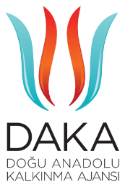 DOĞU ANADOLU KALKINMA AJANSIHİZMET STANDARTLARI TABLOSUMüracaat Yeri: Doğu Anadolu Kalkınma Ajansı Genel Sekreterliği Şerefiye Mah. Cumhuriyet Cad. 943. Sk. No: 1, 65140 İpekyolu/VanTel: 0432 485 10 15Faks: 0432 215 65 54 -0850 811 57 46E-Posta: bilgi@daka.org.trSIRA NOHİZMETİN ADIBAŞVURUDA İSTENİLEN BELGELERHİZMETİN TAMAMLANMA SÜRESİ (EN GEÇ SÜRE)1Bilgi edinme hakkı kanunu kapsamında bilgi verme işlemi1-Başvuru sahibinin adı ve soyadı, imzası, oturma yeri veya iş adresini, başvuru sahibi tüzel kişi ise tüzel kişinin unvanı ve adresi ile yetkili kişinin imzasını ve yetki belgesini içeren dilekçe (bu başvuru, kişinin kimliğinin ve imzasının veya yazının kimden neşet ettiğinin tespitine yarayacak başka bilgilerin yasal olarak belirlenebilir olması kaydıyla elektronik ortamda veya diğer iletişim araçlarıyla da yapılabilir.)                                 30 iş günü2Mal ve hizmet alımı ödemeleri1-Fatura veya harcamaya esas belge15 iş günü2Mal ve hizmet alımı ödemeleri2- Hesap bilgileri ve Vergi/SGK borcunu gösterir belgeler15 iş günü3İhaleli satın alma1-Oda sicil kayıt sureti60 iş günü3İhaleli satın alma2-İmza sirküsü60 iş günü3İhaleli satın alma3-Ticaret sicil gazetesi60 iş günü3İhaleli satın alma4-Bilanço60 iş günü3İhaleli satın alma5-İş deneyim belgesi60 iş günü3İhaleli satın alma6-İşin gereği olarak şartnamede belirtilen diğer belgeler60 iş günü4Mali destek programları kapsamındaki proje ödemeleri1-Ödeme talep yazısı5 iş günü4Mali destek programları kapsamındaki proje ödemeleri2-Genel sekreter oluru5 iş günü4Mali destek programları kapsamındaki proje ödemeleri3-Mali kimlik formu5 iş günü4Mali destek programları kapsamındaki proje ödemeleri4-Ödeme karar tutanağı ve Proje uygun maliyetleri raporu5 iş günü4Mali destek programları kapsamındaki proje ödemeleri5-Vergi-SGK borcu bilgi yazısı   5 iş günü5Mali destek programları kapsamında teminat iadesi1-Teminat iade talebi1 iş günü5Mali destek programları kapsamında teminat iadesi2-Teminat iade tutanağı1 iş günü6Kurum dışı şikayetlerin alınması1-Bireysel başvuru usulüyle telefonla veya şikâyet sahibinin kimlik ve iletişim bilgilerini de içerir şekilde yazılı olarak (posta, faks, e-posta ve/veya web tabanlı bildirimler) alınır.Basit şikayetler; en geç 10 iş günü Orta dereceli şikayetler en geç 30 iş günü Önemli şikayetler ise en geç 45 iş günü içerişinde şikâyet sahibinin tercih ettiği araç ile cevaplandırılır.7Personel alımı yapılması durumunda, personel başvurularının alınması1-Başvuruda bulunacak adaya ait özgeçmişCumhurbaşkanlığı İnsan Kaynakları Ofisi’nin Kariyer Kapısı Sistemi üzerinden gerçekleştirilmektedir.1 saat7Personel alımı yapılması durumunda, personel başvurularının alınması2-Başvuru ilanında belirtilecek diğer gerekli görülen evraklarCumhurbaşkanlığı İnsan Kaynakları Ofisi’nin Kariyer Kapısı Sistemi üzerinden gerçekleştirilmektedir.1 saat8Personel alımlarına ilişkin bilgi talebi1-Bireysel başvuru usulüyle telefonla veya başvuru sahibinin kimlik ve iletişim bilgilerini de içerir şekilde yazılı olarak (posta, faks, e-posta ve/veya web tabanlı bildirimler) alınır.1 iş günü9Teknik destek başvurusu1-Teknik destek talep formu25 iş günü10Fizibilite desteği (FZD) başvurusu1-FZD başvuru formuProje başvuruları teslim alındığı tarihten itibaren en fazla 1 ay içerisinde değerlendirilir ve Yönetim Kurulunun ilk toplantısında onaya sunulur.10Fizibilite desteği (FZD) başvurusu2-FZD bütçesiProje başvuruları teslim alındığı tarihten itibaren en fazla 1 ay içerisinde değerlendirilir ve Yönetim Kurulunun ilk toplantısında onaya sunulur.10Fizibilite desteği (FZD) başvurusu3-FZD mantıksal çerçevesiProje başvuruları teslim alındığı tarihten itibaren en fazla 1 ay içerisinde değerlendirilir ve Yönetim Kurulunun ilk toplantısında onaya sunulur.11Teklif çağrısı kapsamında sıkça sorulan sorular1-Dilekçe3 gün11Teklif çağrısı kapsamında sıkça sorulan sorular2-DAKA internet sitesi online soru formu3 gün12Teklif çağrısı proje başvurusu1-Proje başvuru formu90 gün12Teklif çağrısı proje başvurusu2-Proje bütçesi90 gün12Teklif çağrısı proje başvurusu3-Proje mantıksal çerçevesi90 gün12Teklif çağrısı proje başvurusu4-Özgeçmis formu90 gün13İtiraz dilekçesi (proje bazlı)1-Dilekçe7 iş günü14Proje dosyası iade talebi1-Dilekçe2 iş günü15Ara rapor incelemesinin sonuçlandırılması1-Ara rapor30 gün15Ara rapor incelemesinin sonuçlandırılması2-Ara ödeme talebi ve ekleri30 gün16Nihai rapor incelemesinin sonuçlandırılması1-Nihai rapor30 gün16Nihai rapor incelemesinin sonuçlandırılması2-Nihai ödeme talebi ve ekleri30 gün17Bildirim mektubu incelemesinin sonuçlandırılması1-Bildirim mektubu formu15 gün17Bildirim mektubu incelemesinin sonuçlandırılması2-Gerekli ise destekleyici belgeler (güncel faaliyet planı, yeni proje koordinatörünün özgeçmişi, yeni hesap numarası vb.)15 gün18Zeyilname talebi incelemesinin sonuçlandırılması1-Zeyilname talebi15 gün18Zeyilname talebi incelemesinin sonuçlandırılması2-Gerekli destekleyici belgeler (proforma faturalar vb.)15 gün19Yatırım destek ofislerine başvuru (gayri sıhhi müessese niteliğindeki kuruluşların imalat, madencilik, ulaştırma, taşımacılık, turizm, eğitim, sağlık ve enerji sektörlerindeki çevre, insan sağlığı, iş güvenliği ve gıda konularındaki izinlerle maden arama ruhsatı hariç olmak üzere yatırım yeri konularındaki izinlerle sınırlı)1-Başvuru yapılacak yatırım konusu ile ilgili mevzuatta belirtilen bilgi ve belgelerÖn inceleme- 3 iş günü